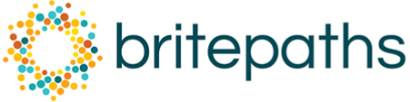 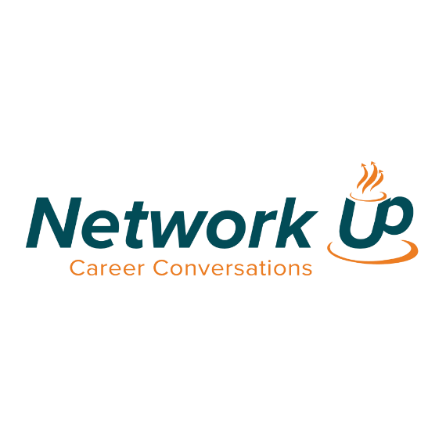 Network Up Referral FormNetwork Up is a short term mentoring opportunity that pairs under- or un-employed men and women with a volunteer mentor who is a professional in their mentee’s desired job sector(s).  The mentor and mentee meet between two and five times over a two-month period to discuss issues such as professional networking, job interviewing, and career planning.  PLEASE NOTE THAT THIS IS NOT A JOB PLACEMENT SERVICE OR PROGRAM.Client’s Name:  _____________________________________________________________________________________Client’s Email:  _____________________________________	Phone:  _______________________________________												Client’s Address:  ____________________________________________________________________________________Client’s Current Place of Employment:  __________________________________________________________________Client’s Job Title:  ___________________________________________________________________________________Referring Agent’s Name:  __________________________________	Agency:  ________________________________Referring Agent’s Email:	  ___________________________________	Phone:  ________________________________In order to participate in Network Up, a prospective mentee must meet the requirements below:Initials____  1) Have a minimum of a high school diploma or GED;____  2) Have basic computer skills, reliable internet access, and a professional-looking email address;____  3) Have a reliable source of transportation; ____  4) Be in the process of having her record expunged if she has a criminal record;____  5) Have specific career goals and/or a desired job sector identified; ____  6) Be highly motivated to find employment and committed to completing the three mentoring sessions of the program;____  7) Have a current completed resume; and ____  8) Have a professional demeanor, positive attitude, and respectful behavior toward program staff and volunteer mentors.Please direct all questions and referrals to:  Jill Beres, Workforce Development Manager,jberes@britepaths.org, office 703-273-8829 ext. 102 fax 703-273-7131